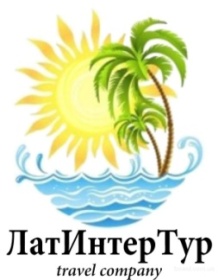  ( физкультурный  досуг  для  детей  средней  группы )Ц Е Л Ь : - закрепить  с детьми  основные  движения ( ползание  на  четвереньках, метание  в  цель,  ходьба  по  канату );- развивать  глазомер,  координацию движений  ,  выносливость; - воспитывать  организованность,  самостоятельность,  внимание.                                             Дети  под  музыку  выходят   на  площадку.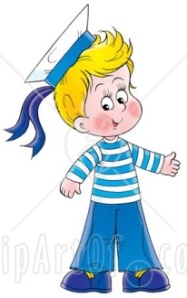 Инструктор :  «Дети,  я  вас  приглашаю  в  морское  путешествие.  Но  сначала – разминка.Дети  в  кругу  выполняют  ОРУ  под  муз. «Яблочко».Инструктор:  «  А  теперь  по  т рапу  поднимемся на  корабль.  Отдать  швартовы!  Поднять  якорь!»(включается  фонограмма  «шум  моря», дети  смотрят  по  сторонам,  рассказывают,  кто,  что  видит. Вдруг!...)Капитан (воспитатель) – « Внимание! Объект  за  бортом!((поднимают на борт  Мамонтёнка – мягкая  игрушка, рассматривают) Мамонтёнок –                                 «  Ноги  есть  и  уши  есть,                                                                  И  шерстинок  всех  не  счесть.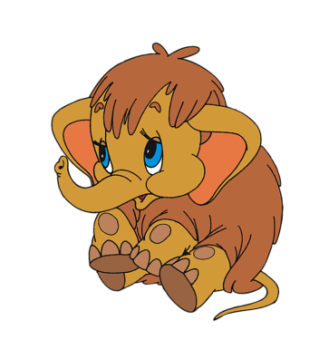                                                                  Посмотрите,  длинный нос.                                                               Ну  а  сзади – есть и  хвост.                                          Только  вот  что  за  напасть – не  могу  себя  назвать.                                          Имени  не  знаю – потому  страдаю!»Инструктор:  «Дети,  узнали,  кто  это?  Конечно,  он  похож  на  слонёнка,  но  обратите  внимание  на  его  шёрстку. Точно !  Это  мамонтёнок! Что  с  тобой  приключилось,  мамонтёнок?»Мамонтёнок:  « Я  маму  потерял!»Инструктор:  « Дети,  как  вы  думаете.  Где  мы  можем  найти  его  маму? ( ответы  детей). А  в  Африке  можем  найти? ( ответы  детей )Вперёд! ( звучит  фонограмма  моря )  А  чтоб  веселее  было  в  пути,  споём?»  (звучит  фонограмма  «песенки  Мамонтёнка»).Инструктор : « Вот  и  Африка! Спускайтесь  на  берег  по  трапу.(Слышится , постепенно  усиливаясь,  фонограмма  «Чунга – чанга» ).  Дети,  слышите.  Что  это  за  музыка?» ( появляются  девочки – мартышки,  исполняют ритмический  танец ).           Мартышки :  «  От  мартышек  вам  привет!  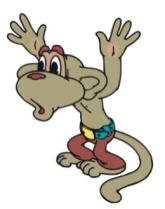 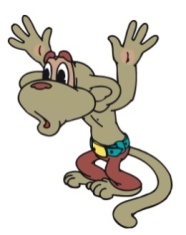                                           Мы  не виделись  сто  лет.                                           Как  вы  в  Африку  попали?                                              Может  быть  кого  искали?»Мамонтёнок: « Маму  я  свою  ищу.  С  ней  увидеться  хочу!»Мартышка:  « Маму?  Нет!  Мы  на  лиане  твою  маму  не  встречали!                             Предлагаю  не  вздыхать,  лучше  с  нами  поиграть!»Инструктор : « Мартышки, а  во  что  же  мы  будем  играть?»Мартышка: « Как  во  что? В  банан ,  конечно!  Вставайте  в  круг!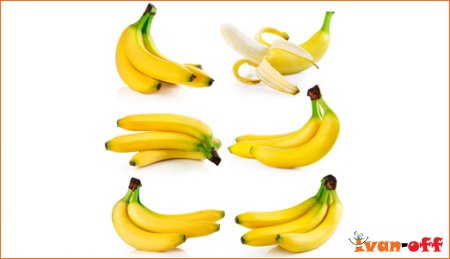   Мы  банан  передаём,  звонко  песенку  поём.  У  кого  банан  в  руках,  тот  сейчас  станцует  нам!»1. П.И.  « ПЕРЕДАЙ   БАНАН!» - по  музыку  дети передают  банан.Инструктор : « Спасибо,  мартышки,  что  поиграли  с  нами! Но  что  же  нам  делать, дальше  куда  идти?»1 обезьянка : « Надо  дальше  вам  идти  и  болото  перейти.»2 обезьянка:  « Чтобы  перейти  болото, накормите  бегемота!»2.  «НАКОРМИ  БЕГЕМОТА» - метание  в  цель ( мешочков  с    песком  в  обруч)            Инструктор:  ( показывая  на  обруч,  лежащий на  полу )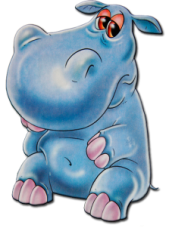                     « Широко  разинул  рот  толстокожий  бегемот…»                     (после выполнения  упражнения  всеми  детьми ) «Молодцы! Все  оказались  меткими. Бегемот  теперь  сыт. Куда  же  нам дальше? Смотрите,  вот  наша  тропинка, но  на  ней…  Кто  это?   «  Вдоль  дорожки  длинный – длинный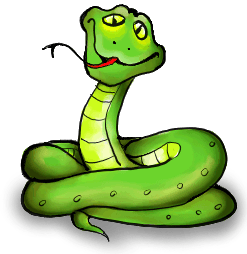        Растянулся  здесь  удав.       Чтоб  пройти  нам  быстро,  дружно,        Нам  его  измерить  нужно».3. «ИЗМЕРЬ  УДАВА» - дети  друг  за  другом  идут  по  канату                  « По  удаву  мы  шагаем  и  шагами  измеряем.»Инструктор :  « Дальше  горы  на  пути,                                Надо горы  перейти.                               Повезло, туннель  здесь  есть!                              ( надо  в  обруч  нам  пролезть)                                В  обруч  дружно пролезаем,                                Горы  преодолеваем!.»       4.  Игра «Веселые плакальщики». - психогимнастика        Вначале провести беседу с ребенком.    - Почему маленькие обезьянки плачут? Да они просто не поделили между собой банан! Давайте поможем им плакать, чтобы обида поскорее прошла.   Исходное положение – произвольное. Приподнять голову, нахмурить брови, уголки губ опустить вниз. Сделать несколько коротких вдохов без выдоха, сопровождая их резкими прерывистыми движениями плеч и легкими протираниями глаз кулачками.                                   «Обезьян ты нынче видел?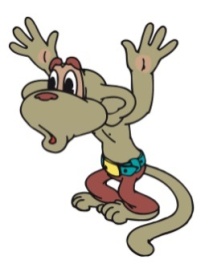  Кто, скажи мне, их обидел?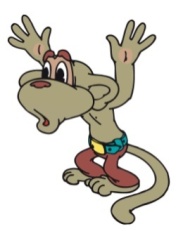 Отчего они не скачут?Только  громко-громко плачут?» «Две глупышки-обезьяныПодрались из-за банана. Разделить фрукт не сумели –   Оттого банан не съели!»Инструктор: « Спасибо  мартышки,  что  играли  с  нами,  дорогу  показали. Но  что  же  нам  дальше  делать,  куда  идти?»Мартышка : « Черепаху  навестите  и  её  вы  расспросите.                             Вон  она,  под  пальмой  спит.                             Ну  а  нам  пора  спешить! ( уходят)Инструктор:  « Дети,  давайте  пока  черепаха  спит, поиграем,  устроим  соревнование5. «ГОНКИ  ЧЕРЕПАХ» - кто  быстрее  доползёт  до  пальмы  с  тазиком  на  спине – тот  и  выиграл! (  играют  2 – 3 раза,  черепаха  просыпается ).                                                    Черепаха : «  Сколько   маленьких  детей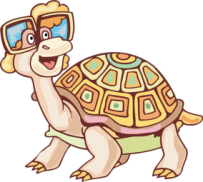                                                    Говорите  поскорей   ,  вы  по  делу  иль  со   страху                                                  Разбудили  черепаху?»Мамонтёнок : «Маму  я  свою  ищу,  с  ней  увидеться  хочу!»Черепаха :  ( рассматривает  мамонтёнка )       « Ноги  есть  и  уши  есть,  и  шерстинок  всех  не  счесть!          Есть  и  длинный  носик,  ну  а  сзади – хвостик!             ( отползает,  обращается  к  детям )                              Вы  все  вместе  покричите  и  слониху  позовите.»Инструктор : « Дети.  давайте  все  вместе  скажем : Сло – ни – ха !»      (  из –за  двери  слышен  голос : « Я  иду –у –у!»)Мамонтёнок : «Спасибо  за  помощь,  дети,  я  побежал!» (убегает за дверь)Инструктор : «Вот мы  в вами  помогли мамонтёнку,  и  побывали в Африке!  А  теперь  пора  отправляться  домой! Где  наш  корабль! (дети  поднимаются  по  трапу ( ребристая  доска)  на  корабль. Садимся  на  корабль. Поднять  якорь!  В  путь! ( фонограмма  моря ) Приплыли. Понравилось  вам  наше  путешествие?  Что  понравилось?  Вы  были  молодцы,  все  старались,  всё  правильно  делали.  А  сейчас   спускаемся по  трапу,  уходим  в  группу.»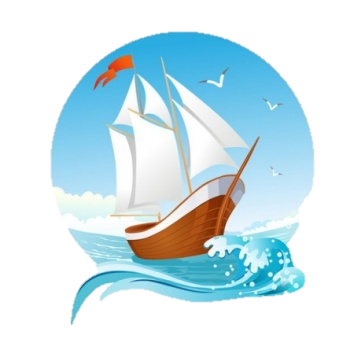                                       О Б О Р У Д О В А Н И Е1. Крупные  мягкие  игрушки – мамонтёнок,  черепаха.2.Искусственная  пальма.3. Гимнастические  палки,  якорь,  трап,  флажки  на  верёвке  на  мачте.4.Шапочки  мартышек,  игрушечный  банан.5. Обручи – 2 – 3 шт., мешочки  с песком  по  количеству  детей.6. Канат, оформленный  под  удава.7. Туннель из  обручей.8. Тазик  мал. 2 – 3 шт., ориентиры  2 – 3 шт.                                     Ф О Н О Г Р А М  А  1. Шум  моря,  звук  корабля,  гудок.2. Песенка  Мамонтёнка.3. Песенка  « Чунга – чанга».4.Музыка  для  ОРУ  « Яблочко».5. Марш – для  входа.6.Музыка  для  игры « Передай  банан».